 Physics science scope and sequence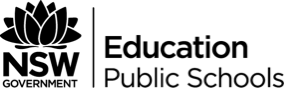 This document references the Physics Stage 6 Syllabus © 2017 NSW Education Standards Authority (NESA) for and on behalf of the Crown in right of the State of New South Wales.Year 11Term 1Term 2Term 3Year 11 Depth Study is completed as a single depth study, integrated into the Thermodynamics section, developing modelling skills. The depth study must be allocated a minimum of 15 hours.Year 12Term 4Term 1Term 2Term 3Year 12 Depth Study is split into two segments, to enable the depth studies to be used for student reflection and student determination. Only the Depth study 1 is assessed as part of the formal assessment program. A minimum of 15 hours must be allocated to depth studies.WeekWeek 1Week 2Week 3Week 4Week 5Week 6Week 7Week 8Week 9Week 10Content focusModule 1 KinematicsModule 1 KinematicsModule 1 KinematicsModule 1 KinematicsModule 1 KinematicsModule 1 KinematicsModule 2DynamicsModule 2DynamicsModule 2DynamicsModule 2DynamicsWorking ScientificallyPH11- 2,3,4,5,6PH11- 2,3,4,5,6PH11- 2,3,4,5,6PH11- 2,3,4,5,6PH11- 2,3,4,5,6PH11- 2,3,4,5,6PH11- 2,4,6PH11- 2,4,6PH11- 2,4,6PH11- 2,4,6OutcomesPH11- 8PH11- 8PH11- 8PH11- 8PH11- 8PH11- 8PH11- 9PH11- 9PH11- 9PH11- 9AssessmentN/AN/AN/AN/AN/AN/AN/AN/AN/AN/AWeekWeek 1Week 2Week 3Week 4Week 5Week 6Week 7Week 8Week 9Week 10Content focusModule 2DynamicsModule 2DynamicsModule 2DynamicsModule 3Wave introductionModule 3MusicModule 3MusicModule 3MusicModule 3MusicModule 3Light/ThermodynamicsModule 3ThermodynamicsWorking ScientificallyPH11- 2,4,6PH11- 2,4,6PH11- 2,4,6PH11- 3,4,6,7PH11- 3,4,6,7PH11- 3,4,6,7PH11- 3,4,6,7PH11- 3,4,6,7PH11- 1,3,4,6,7PH11- 1,3,4,6,7OutcomesPH11- 9PH11- 9PH11- 9PH11- 10PH11- 10PH11- 10PH11- 10PH11- 10PH11- 10PH11- 10AssessmentN/AN/APractical InvestigationN/AN/AN/AN/AN/APretesting of stage 5 knowledgeDepth Study (15 hours over 4 weeks)Depth Study (15 hours over 4 weeks)WeekWeek 1Week 2Week 3Week 4Week 5Week 6Week 7Week 8Week 9Week 10Content focusModule 3Light/ThermodynamicsModule 3ThermodynamicsModule 4Module 4Module 4Module 4Module 4Module 4End of Year AssessmentEnd of Year AssessmentWorking ScientificallyPH11- 1,3,4,6,7PH11- 1,3,4,6,7PH-1,5,7PH-1,5,7PH-1,5,7PH-1,5,7PH-1,5,7PH-1,5,7N/AN/AOutcomesPH11- 10PH11- 10PH11-11PH11-11PH11-11PH11-11PH11-11PH11-11N/AN/AAssessmentDepth Study (15 hours over 4 weeks)Depth Study (15 hours over 4 weeks)N/AN/AN/AN/AN/AN/AEnd of Course ExaminationEnd of Course ExaminationWeekWeek 1Week 2Week 3Week 4Week 5Week 6Week 7Week 8Week 9Week 10Content focusModule 5Module 5Module 5Module 5Module 5Module 5Module 5Module 5Module 6Module 6Working ScientificallyPH12-4,5,6,7PH12-4,5,6,7PH12-4,5,6,7PH12-4,5,6,7PH12-4,5,6,7PH12-4,5,6,7PH12-4,5,6,7PH12-4,5,6,7PH12-1,2.3.4,5PH12-1,2.3.4,5OutcomesPH12-12PH12-12PH12-12PH12-12PH12-12PH12-12PH12-12PH12-12PH12-13PH12-13AssessmentN/AN/AN/AN/AN/AN/AN/APractical Assessment TaskN/AN/AWeekWeek 1Week 2Week 3Week 4Week 5Week 6Week 7Week 8Week 9Week 10Content focusModule 6Module 6Module 6Module 6Module 6Module 6Module 7Module 7Module 7Module 7Working ScientificallyPH12-1,2.3.4,5PH12-1,2.3.4,5PH12-1,2.3.4,5PH12-1,2.3.4,5PH12-1,2.3.4,5PH12-1,2.3.4,5PH12-1,2.3.4,7PH12-1,2.3.4,7PH12-1,2.3.4,7PH12-1,2.3.4,7OutcomesPH12-13PH12-13PH12-13PH12-13PH12-13PH12-13PH12-14PH12-14PH12-14PH12-14AssessmentN/AN/AN/AN/AN/AN/ASecond Hand Research TaskN/AN/AN/AWeekWeek 1Week 2Week 3Week 4Week 5Week 6Week 7Week 8Week 9Week 10Content focusModule 7Module 7Module 7Module 7Module 7Module 7DepthStudyDepthStudyModule 8Module 8Working ScientificallyPH12-1,2.3.4,7PH12-1,2.3.4,7PH12-1,2.3.4,7PH12-1,2.3.4,7PH12-1,2.3.4,7PH12-1,2.3.4,7PH12-1,3.4,7PH12-1,3.4,7PH12-5,6,7PH12-5,6,7OutcomesPH12-14PH12-14PH12-14PH12-14PH12-14PH12-14PH12-14PH12-14PH12-15PH12-15AssessmentN/AN/AN/ADepthStudy (15 hours over 5 weeks)DepthStudy (15 hours over 5 weeks)DepthStudy (15 hours over 5 weeks)DepthStudy (15 hours over 5 weeks)DepthStudy (15 hours over 5 weeks)Pretesting on exponentialsN/AWeekWeek 1Week 2Week 3Week 4Week 5Week 6Week 7Week 8Week 9Week 10Content focusAssessment WeekAssessment WeekModule 8Module 8Module 8Module 8Module 8Module 8Depth StudyDepth StudyWorking ScientificallyN/AN/APH12-5,6,7PH12-5,6,7PH12-5,6,7PH12-5,6,7PH12-5,6,7PH12-5,6,7PH12-1,5,6,7PH12-1,5,6,7OutcomesN/AN/APH12-15PH12-15PH12-15PH12-15PH12-15PH12-15PH12-1,5,6,7PH12-1,5,6,7AssessmentTrial ExaminationTrial ExaminationN/AN/AN/AN/AN/AN/AInformal assessmentInformal assessment